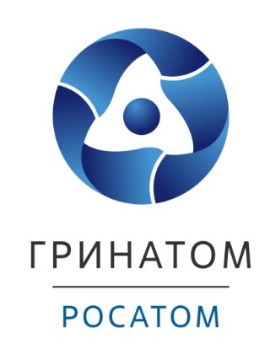 ё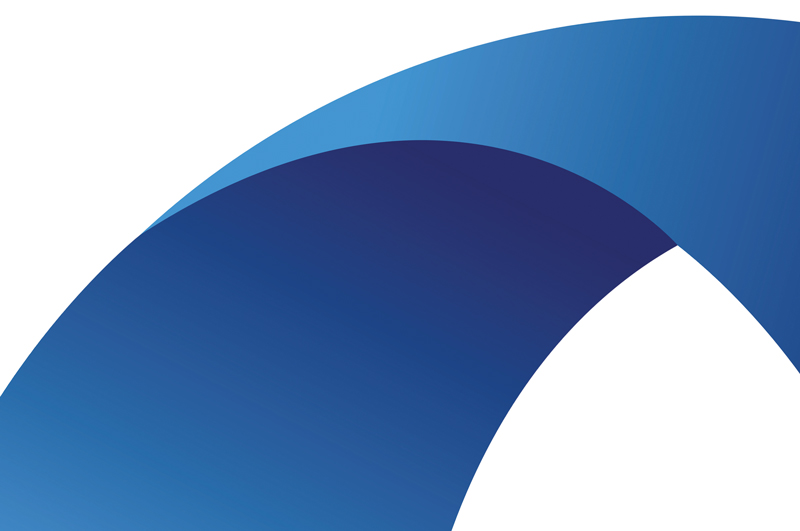 ЛИСТ ИЗМЕНЕНИЙАННОТАЦИЯНастоящее руководство пользователя предназначено для изучения и практического применения различных служб эксплуатации недропользования. Руководство содержит сведения о назначении, процедуры выполнения основных функций пользователями.К работе программы должны привлекаться специалисты:с образованием не ниже среднетехнического;обладающие основными знаниями и навыками работы с ПЭВМ в среде операционной системы на уровне пользователя.Обучение может проводиться специалистами АО «Гринатом» на его территории или на территории Заказчика.При изучении настоящего руководства можно необходимо дополнительно пользоваться следующими документами:Закон Российской Федерации «О недрах»;Приказ Федеральной службы по экологическому, технологическому и атомному надзору от 09.12.2020 № 508 «Об утверждении Требований к содержанию проекта горного отвода, форме горноотводного акта, графических приложений к горноотводному акту и ведению реестра документов, удостоверяющих уточнённые границы горного отвода».СОДЕРЖАНИЕГЛОССАРИЙ	51.	Введение	61.1.	Назначение	61.2.	Функциональные возможности	62.	Условия работы	73.	Аутентификация пользователя	83.1.	Вход в программу	83.2.	Завершение работы с геопорталом	104.	Описание интерфейса	114.1.	Работа на геопортале	114.1.1.	Раздел «Карьеры»	114.1.2.	Работа с картой	124.2.	Работа оператора	134.2.1.	Мониторинг	134.2.2.	Выбор карьера	144.2.3.	Окно «Спутниковые снимки»	174.2.4.	Окно «Информация о выбранной геометке»	184.2.5.	Слои карты	274.2.6.	Инструменты замеров	28Окно «Администативные слои»	31Окно «Список лицензий»	36ГЛОССАРИЙВведениеНазначение Программа для ЭВМ «Аврора.ГИС» (далее – программа) предназначена для просмотра, анализа и графической визуализации пространственных (географических) данных и связанной с ними информации.Функциональные возможностиПрограмма обеспечивает выполнение следующих функциональных возможностей:отображение базовых географических слоев (слой карты «Схема»);отображение административных слоев (административные слои);отображение подготовленных слоев геоинформационной системы (контуры карьеров);отображение разнородных векторных геопривязанных данных в единой системе координат WGS:84 – EPSG:4326 (кластеры и геометки);потоковая трансляция геопривязанных данных по протоколу WMS (слой карты «Спутник»);отображение разнородных спутниковых снимков в единой системе координат (спутниковые снимки на карте);отображение объектов интереса в виде геопривязанных объектов с метаинформацией (карточка карьеров);отображение геометрических объектов умной аналитики для объектов интереса (контуры и погрешности).Условия работыОбязательные условия работыИспользовать последние версии браузеров Google Chrome, Firefox, Opera, Safari, позволяющие работать с технологиями CSS, HTML и JavaScript. Включить файлы cookie в настройках браузера.Включить JavaScript в настройках браузера (по умолчанию всегда включен).Аутентификация пользователяВход в программуДля работы пользователя требуется войти на геопортал с действующей учетной записью. После аутентификации пользователь получает доступ к функциям геопортала.Запустить браузер, например, Google Chrome, нажав иконку на рабочем столе (Рис. 1).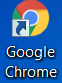 Рис. 1Ввести в адресной строке адрес геопортала - 
https://geoportal-rc.rosatom.space/.Открывается главная страница геопортала (Рис. 2).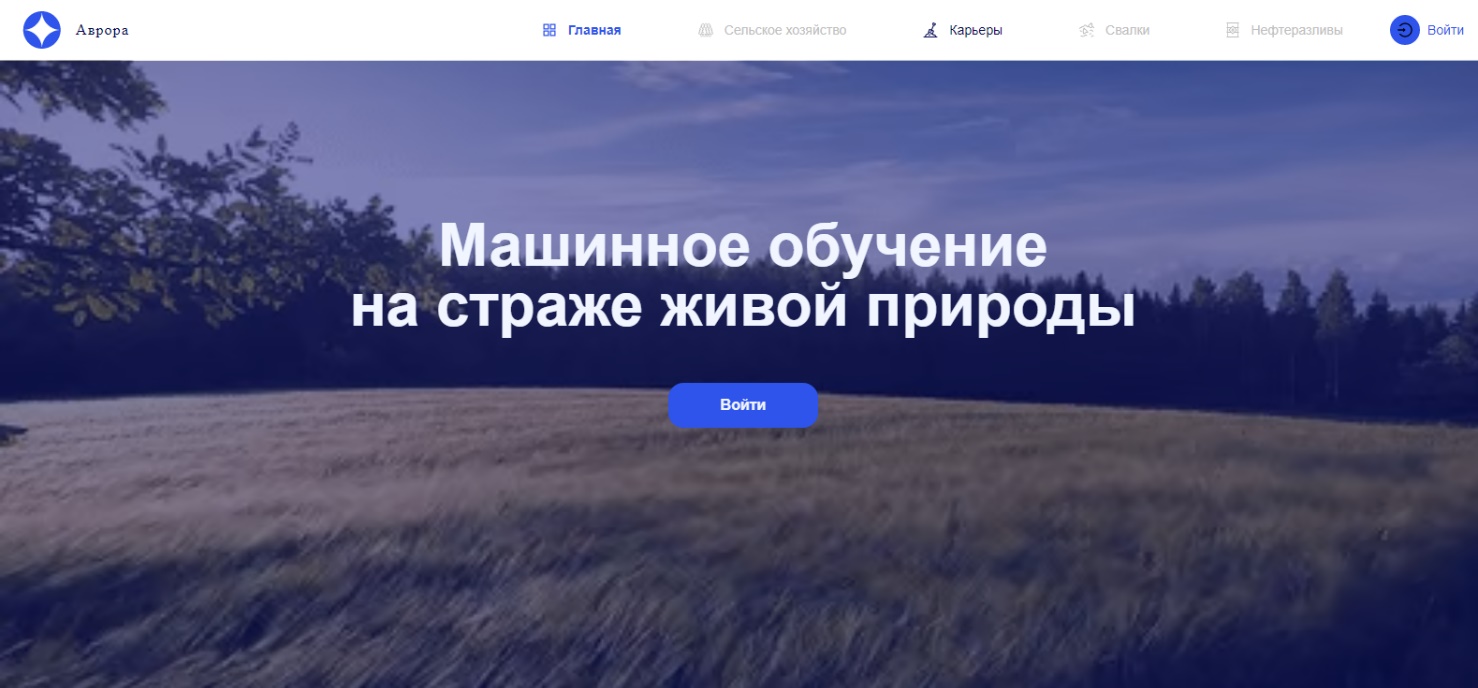 Рис. 2На главной странице геопортала нажать на кнопку «Войти».Проконтролировать затемнение главной страницы. Открывается окно «Войти в систему» (Рис. 3), в котором необходимо выполнить:в полях «Логин (телефон или email)» и «Пароль» ввести учетные данные пользователя;нажать кнопку «Войти».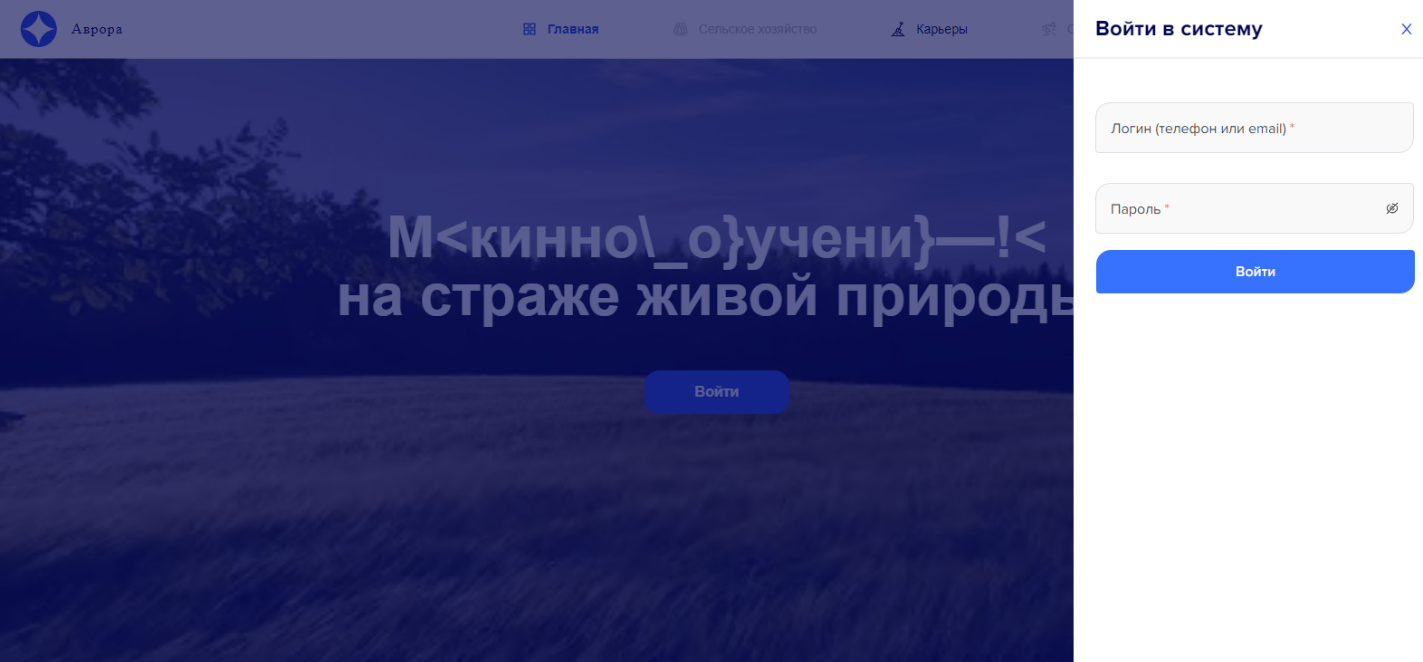 Рис. 3Проконтролировать отсутствие затемнения главной страницы и в правом верхнем углу (Рис. 4) появление изображения и имени пользователя.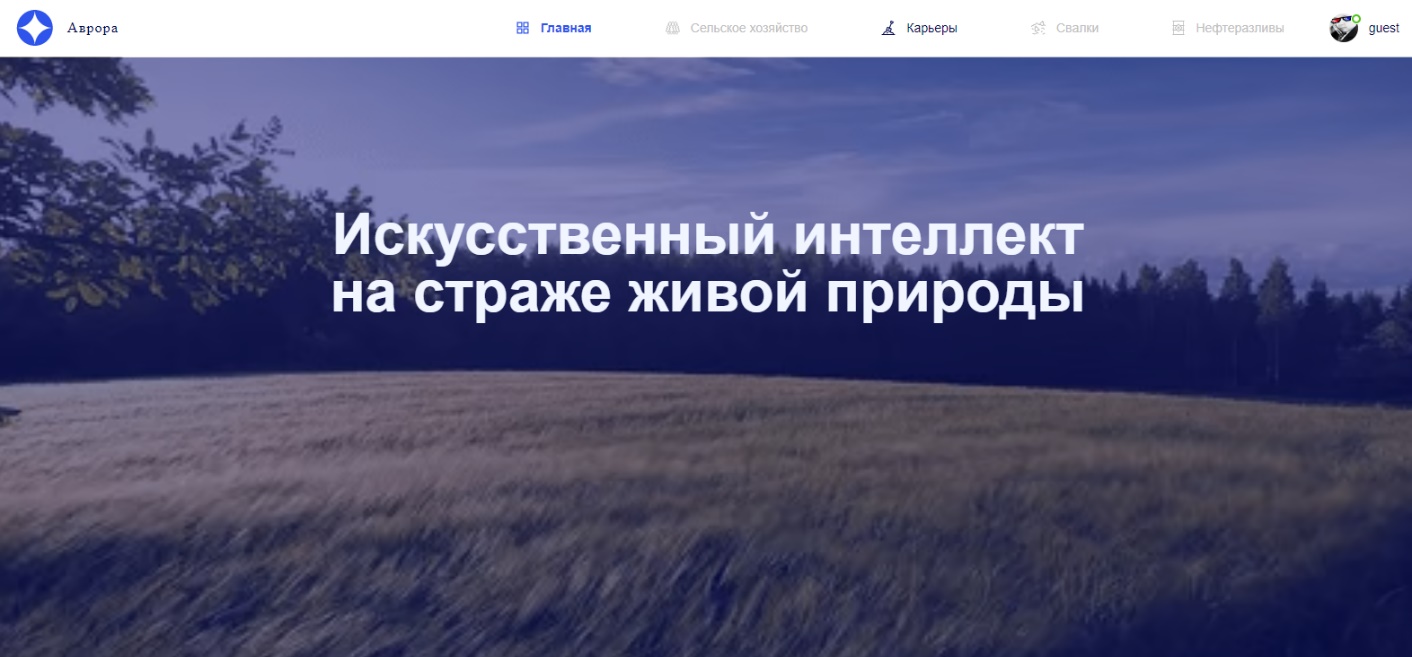 1 – поле с изображением и именем оператораРис. 4Завершение работы с геопорталомВыйти из программы, для этого:щелкнуть левой кнопкой мыши в правом верхнем углу на имя пользователя (см. Рис. 4);в открывшемся меню выбрать поле «Выйти из системы» (Рис. 5);нажать на кнопку «» в правом верхнем углу экрана.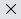 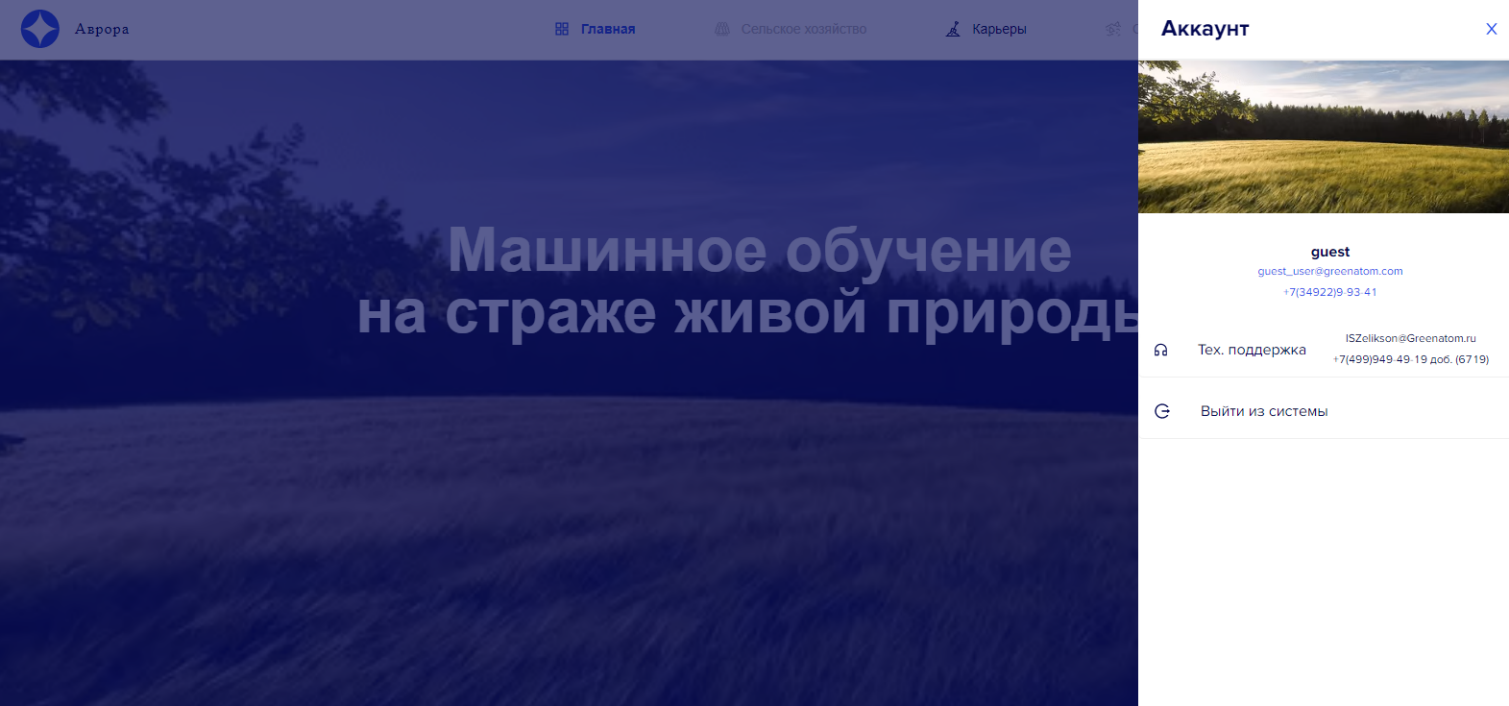 Рис. 5Описание интерфейсаРабота на геопорталеПосле запуска главной страницы геопортала (см. Рис. 2) и входа пользователя в программу окно имеет стартовый вид (см. Рис. 4).Перейти в раздел «Карьеры» одним из двух способов:нажать на вкладку «Карьеры» в верхнем меню окна (см. Рис. 4);нажать на раздел «Выявление незаконных карьеров» внизу главной страницы в блоке «Аврора это:» (Рис. 6).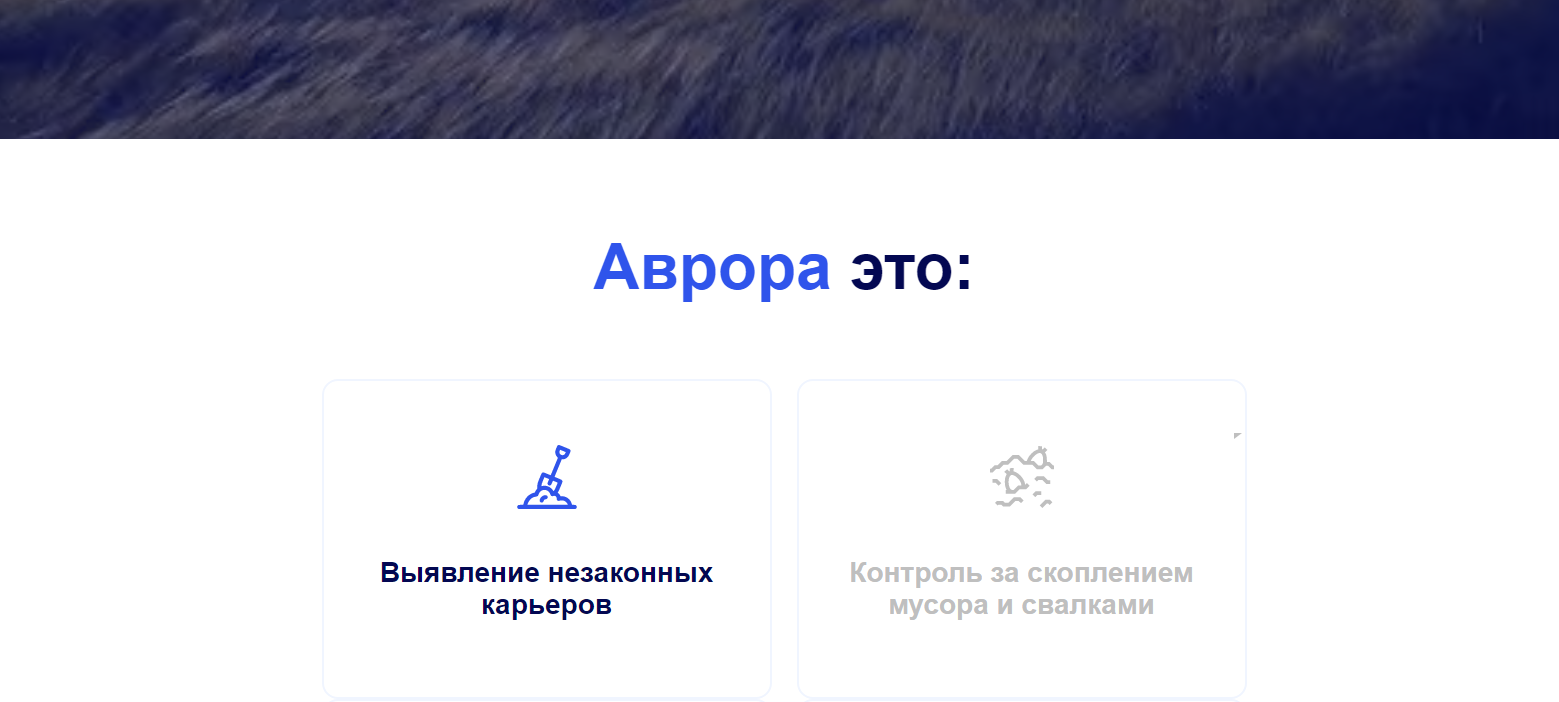 Рис. 6Раздел «Карьеры»Окно состоит из следующих областей (Рис. 7):топографическая карта (далее – карта) поз. 1;верхняя панель поз. 2;боковая панель поз. 3.Отображается базовый слой карты «Схема».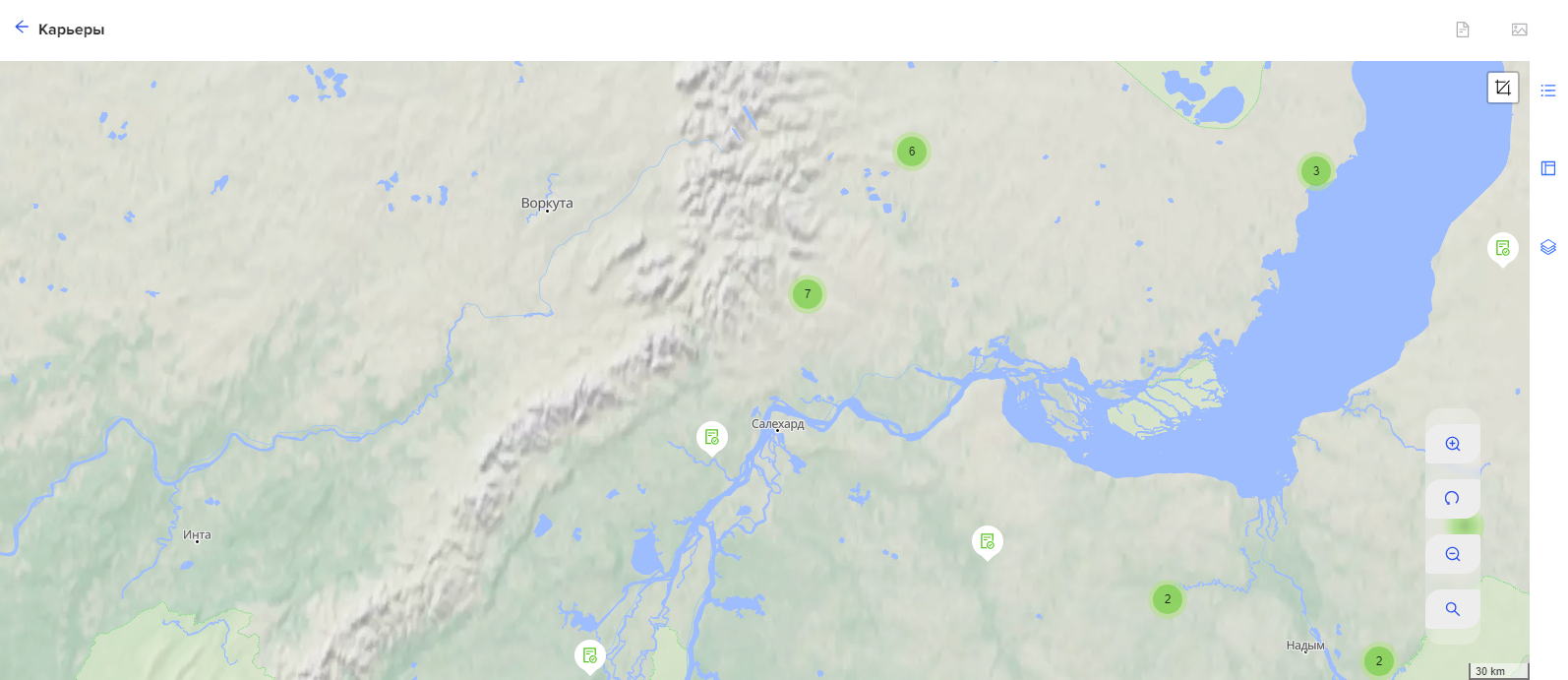 1 – карта; 2 – верхняя панель; 3 – боковая панель; 4 – кластер;5 – геометка; 6 – элементы управления картой; 7 – инструменты замеровРис. 7Работа с картойНа карте могут быть изображены следующие элементы:кластера поз. 4;геометки карьеров поз. 5;контуры карьеров поз. 1 (Рис. 8);элементы управления картой поз. 6.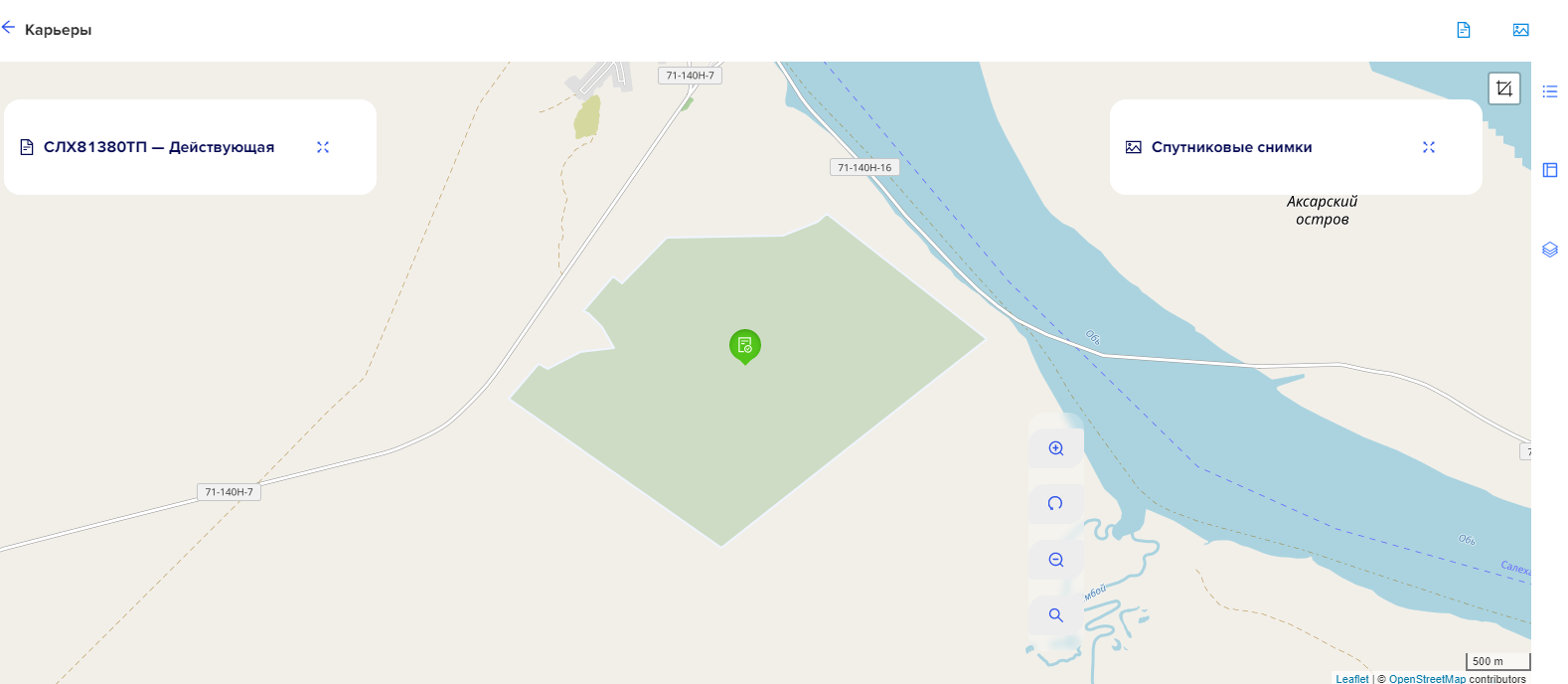 1 – контур карьераРис. 8Чтобы увидеть нужное место необходимо нажать на карту и, удерживая левую кнопку мыши, передвинуть карту в нужном направлении. Чтобы выполнить другие операции необходимо использовать элементы управления поз. 6 (см. Рис. 7).Работа оператора МониторингОператор при загрузке главной страницы наблюдает отображение кластеров на карте. При приближении карты кластер раскрывается на карьеры так и на другие кластера в зависимости от уровня приближения карты.При отдалении карты карьеры собираются в кластере, а при дальнейшем отдалении карты кластера собираются в более крупные. Число в центре кластера обозначает количество карьеров в этом кластере.При наведении на кластер отображается контур кластера, в котором находятся все карьеры этого кластера (Рис. 9).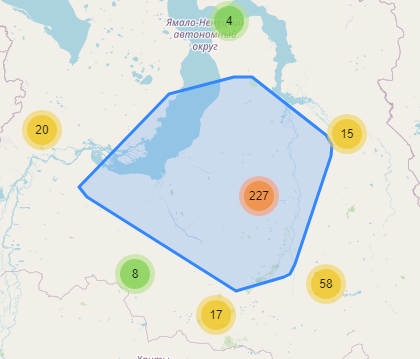 Рис. 9Выбор карьераВыбор необходимого карьера осуществляется одним из двух способов:выделить на карте необходимый карьер, щелкнув левой кнопкой мыши на геометку «». Предварительно, при необходимости, выбрать границы административных слоев с помощью окна «Административные слои» (Рис. 10). 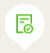 Примечание.	Подробное описание окна – см. ПРИЛОЖЕНИЕ 1;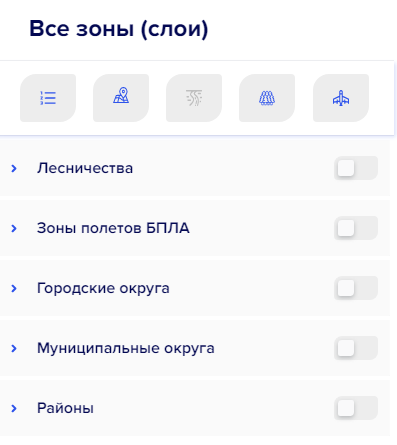 Рис. 10с помощью окна «Список лицензий»:нажать на кнопку «» (Список лицензий) на боковой панели поз. 3 главной страницы (см. Рис. 8);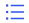 проконтролировать открытие окна «Список лицензий» (Рис. 11). По умолчанию отображается список действующих лицензий без нарушений;найти необходимую лицензию в отфильтрованном списке с помощью поля поиска поз. 1;щелкнуть левой кнопкой мыши на название лицензии.Примечание.	Подробное описание окна – см. ПРИЛОЖЕНИЕ 2.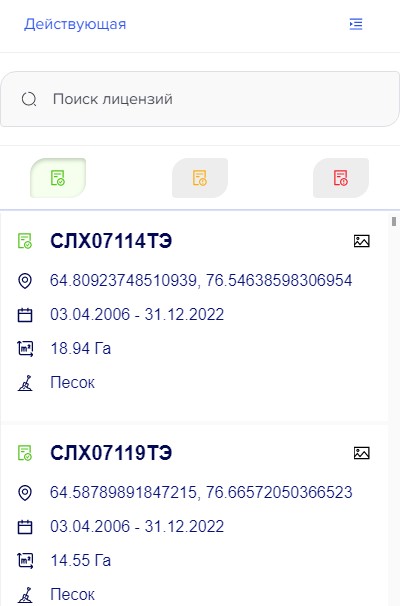 1 – поле поиска;2 – список категорий лицензий (выбор категории)Рис. 11В обоих способах наблюдать выделенную геометку «» с контуром карьера поз. 1 (см. Рис. 8) на карте, открытие окон «Спутниковые снимки» (Рис. 12) и «Информация о выбранной геометке» (Рис. 13).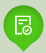 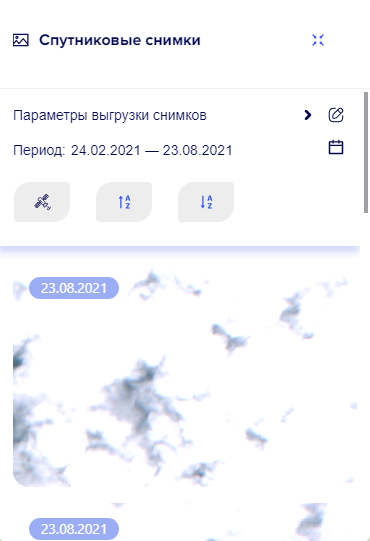 Рис. 12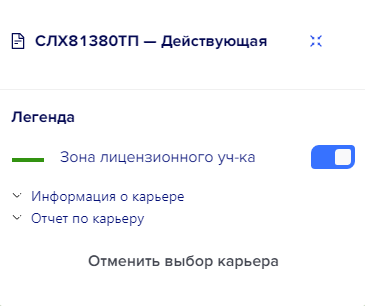 1 – переключательРис. 13Окно «Спутниковые снимки»Окно содержит архивные спутниковые снимки, доступные для выбранного карьера. Для каждого из снимков присутствует следующая информация:дата создания снимка;координаты центра снимка;наименование лицензии;название участка лицензии;источник снимка.Для просмотра снимка на карте выполнить:отфильтровать спутниковые снимки по спутниковому сервису, нажав на кнопку «»;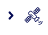 отсортировать спутниковые снимки по дате съемки, нажав на одну из кнопок «» или «»;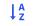 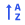 выбрать в окне спутниковый снимок в списке снимков и наблюдать отображение снимка на карте (Рис. 14).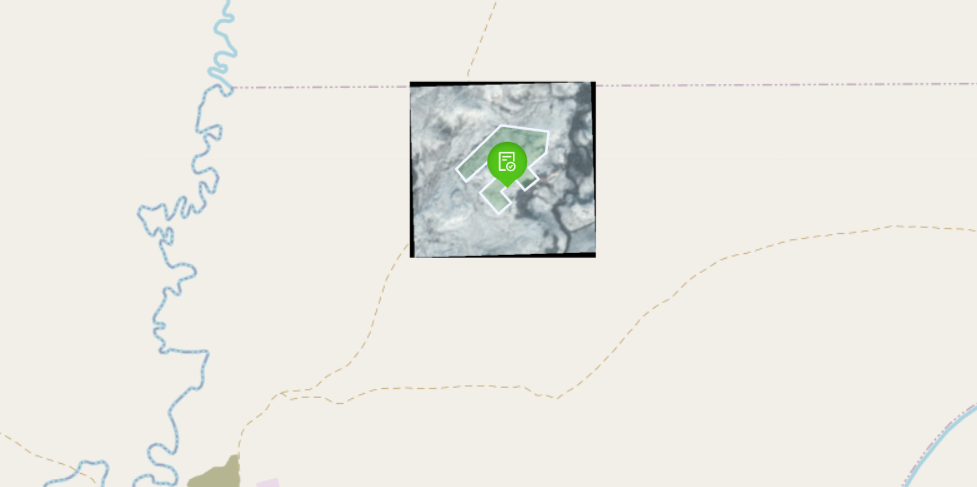 Рис. 14Окно «Информация о выбранной геометке»Окно (см. Рис. 13) содержит детальную информацию по лицензии, карьеру и горному отводу, а также переключатели для отображения зон (контуров) лицензионного участка карьера и горных отводов. По умолчанию в окне установлен переключатель во включенное состояние поз.1 и на карте отображается зона (контур) лицензионного участка.Для отображения на карте контуров лицензионного участка и горного отвода, а также просмотра информации по действующей лицензии без нарушений выполнить:щелкнуть левой кнопкой мыши в поле «Информация о карьере» и, в раскрывшемся списке (Рис. 15), наблюдать отображение детальной информации по лицензии: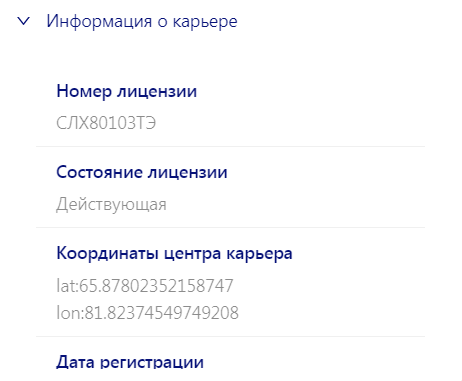 Рис. 15номер лицензии;состояние лицензии;координаты центра карьера;дата регистрации лицензии;дата истечения лицензии;тип добываемого ресурса;площадь лицензионного участка;имя собственника.щелкнуть левой кнопкой мыши в поле «Информация о горном отводе ХХХ», где ХХХ – имя собственника.Описание горных отводов может отсутствовать, а может содержать информацию о нескольких горных отводах.В раскрывшемся списке (Рис. 16) наблюдать отображение детальной информации по горному отводу: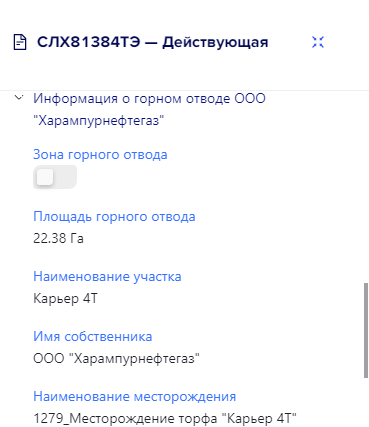 1 – переключатель Рис. 16площадь горного отвода;наименование участка;имя собственника;наименование месторождения;вид добываемого ресурса;для включения зоны (контура) горного отвода необходимо нажать на переключатель поз. 1.Проконтролировать на карте отображение зон (контуров) лицензионного участка и горного отвода (Рис. 17).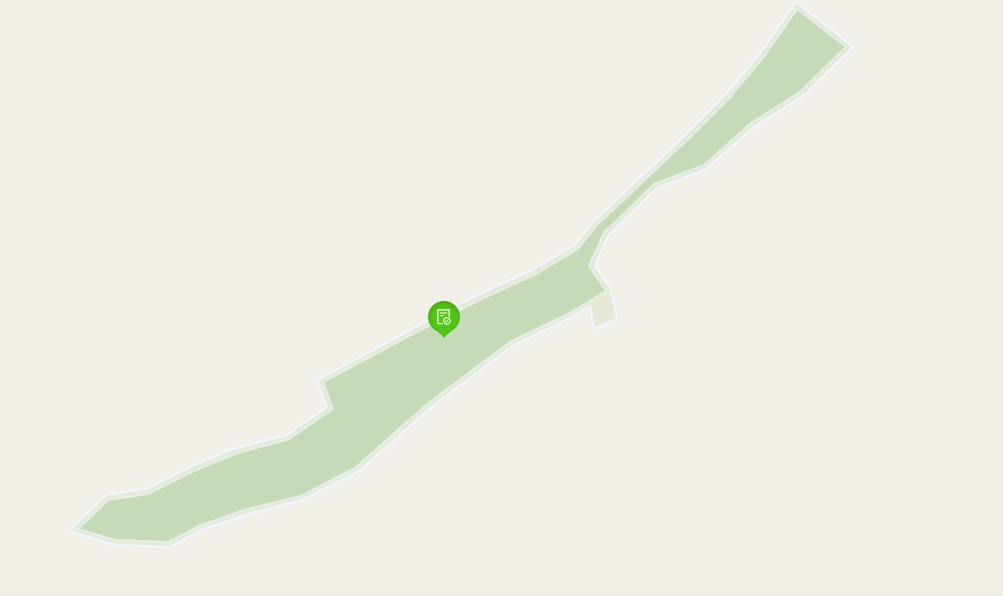 Рис. 17Выбрать лицензию с предупреждениями о нарушениях и выполнить:нажать на кнопку«» (см. Рис. 11) и в списке выбрать необходимую лицензию с нарушением границ горного отвода либо лицензионного участка;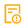 наблюдать на карте выделенную геометку с контуром лицензионного участка (Рис. 18);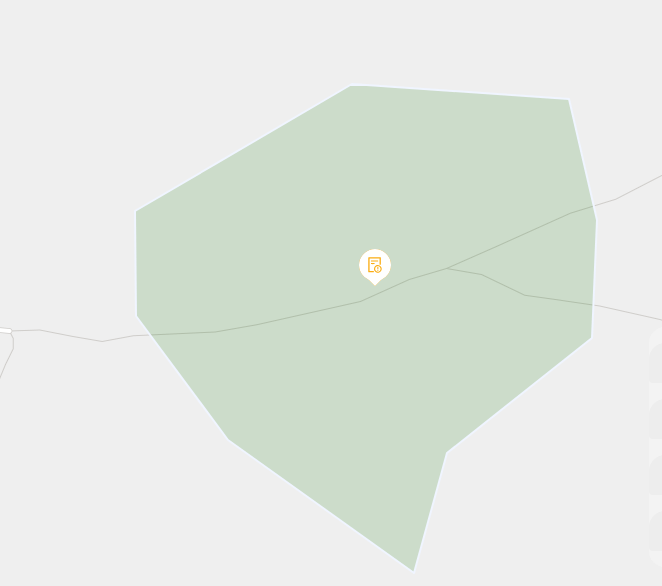 Рис. 18отобразить на карте предполагаемую зону (контур) карьера, зону нарушения и зону погрешности для этого необходимо:выбрать спутниковый снимок, который полностью перекрывает контур карьера и наблюдать отображение снимка на карте (Рис. 19);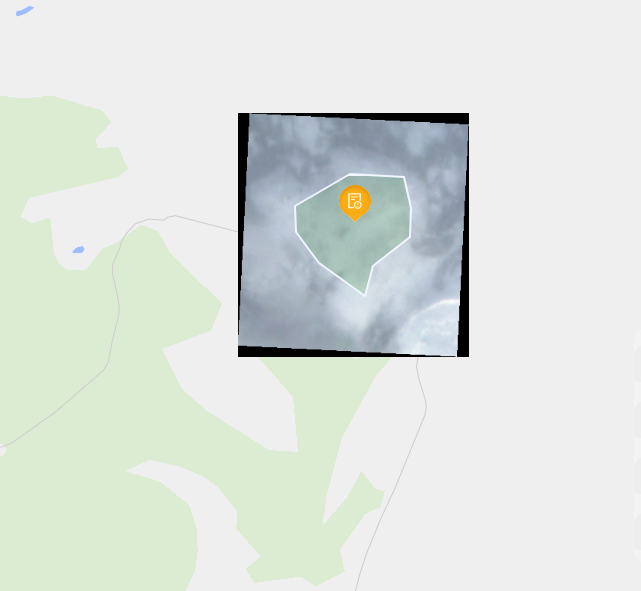 Рис. 19нажать на переключатель поз. 1 поля «Предполагаемая зона карьера» (Рис. 20) и наблюдать отображение на карте предполагаемую зону (контур) карьера поз.1 (Рис. 21);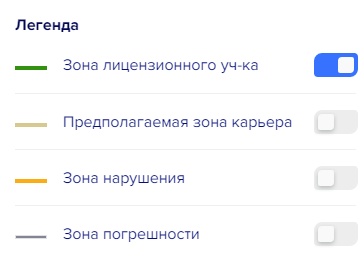 1 – переключатели Рис. 20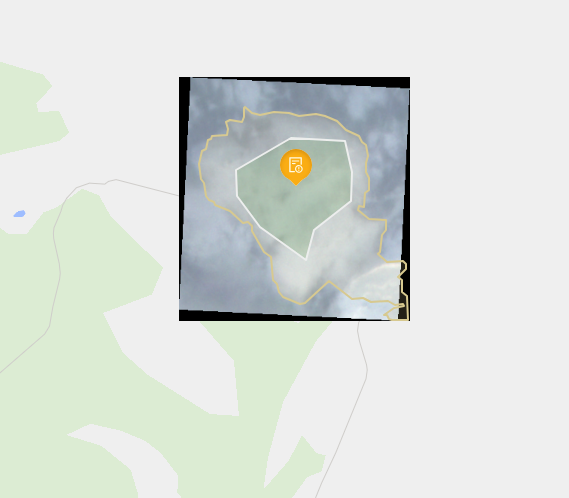 1 – предполагаемая зона карьераРис. 21нажать на переключатель поз. 1 поля «Зона нарушения» (см. Рис. 20) и наблюдать на карте зону (контур) нарушения границ лицензионного участка или горного отвода (Рис. 22). Проконтролировать наличие в списке «Информация о карьере» статуса нарушения. Статусы нарушений имеют следующие абревиатуры: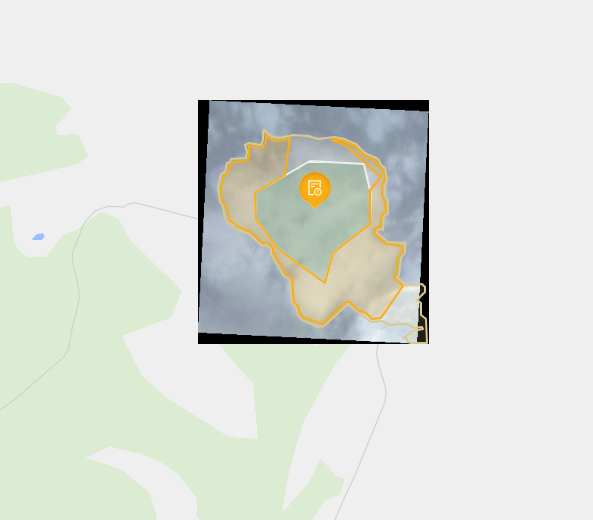 1 – зона нарушенияРис. 22BGLA (Bad License Good Allotment) – граница лицензионного участка нарушена, но граница связанных горных отводов соблюдена.GLBA (Good License Bad Allotment) – граница лицензионного участка соблюдена, но граница связанных горных отводов нарушена. BLBA (Bad License Bad Allotment) – граница лицензионного участка нарушена, граница связанных горных отводов нарушена.GLGA (Good License, Good Allotment) – граница лицензионного участка соблюдена, граница связанных горных отводов соблюдена;нажать на переключатель поз. 1 поля «Зона погрешности» (см. Рис. 20) и наблюдать на карте зону (контур) погрешности (Рис. 23). 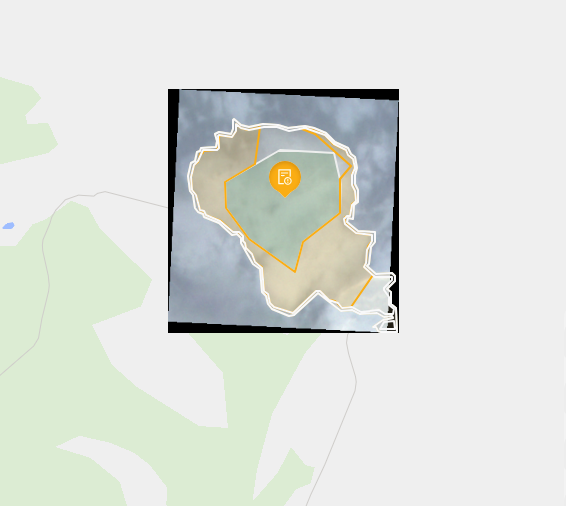 1 – зона погрешностиРис. 23Выбрать лицензию с выявленными нарушениями и выполнить:нажать кнопку «» (см. Рис. 11) и в списке выбрать необходимую лицензию с нарушениями лицензионного участка и горного отвода;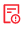 наблюдать на карте выделенную геометку с контуром лицензионного участка (Рис. 24);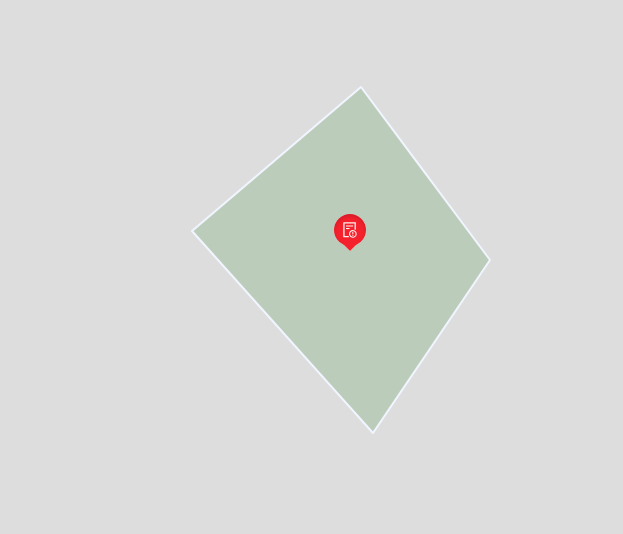 Рис. 24отобразить на карте предполагаемую зону (контур) карьера, зону нарушения и зону погрешности, выполнив перечисление 3) 4.2.4.3.Для удобства работы с картой необходимо свернуть окна, нажав на кнопку «» (Свернуть) в правом верхнем углу каждого окна. Наблюдать сворачивание окон 
(см. Рис. 8).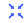 Слои карты Окно «Карты и режимы просмотра» необходимо для выбора слоя карты пользователем. На геопортале применяется два вида карты:Схема – схематическое изображение дорог, домов и т.д.;Спутник – спутниковые снимки местности.Выбор вида карты выполняется следующим образом:нажать на боковой панели поз. 3 (см. Рис. 7) кнопку «» (Слои карты). Открывается окно «Карты и режимы просмотра» (Рис. 25);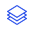 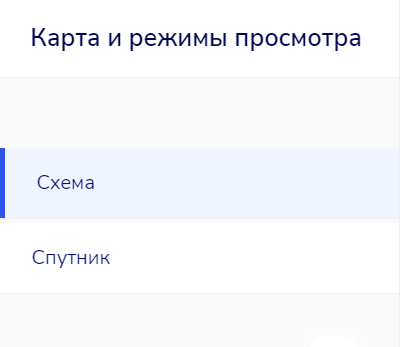 Рис. 25выбрать необходимое поле вида карты и наблюдать отображение на карте. При выборе слоя карты «Схема» отображается вид карты (см. Рис. 7).При выборе слоя карты «Спутник» отображается вид карты (Рис. 26).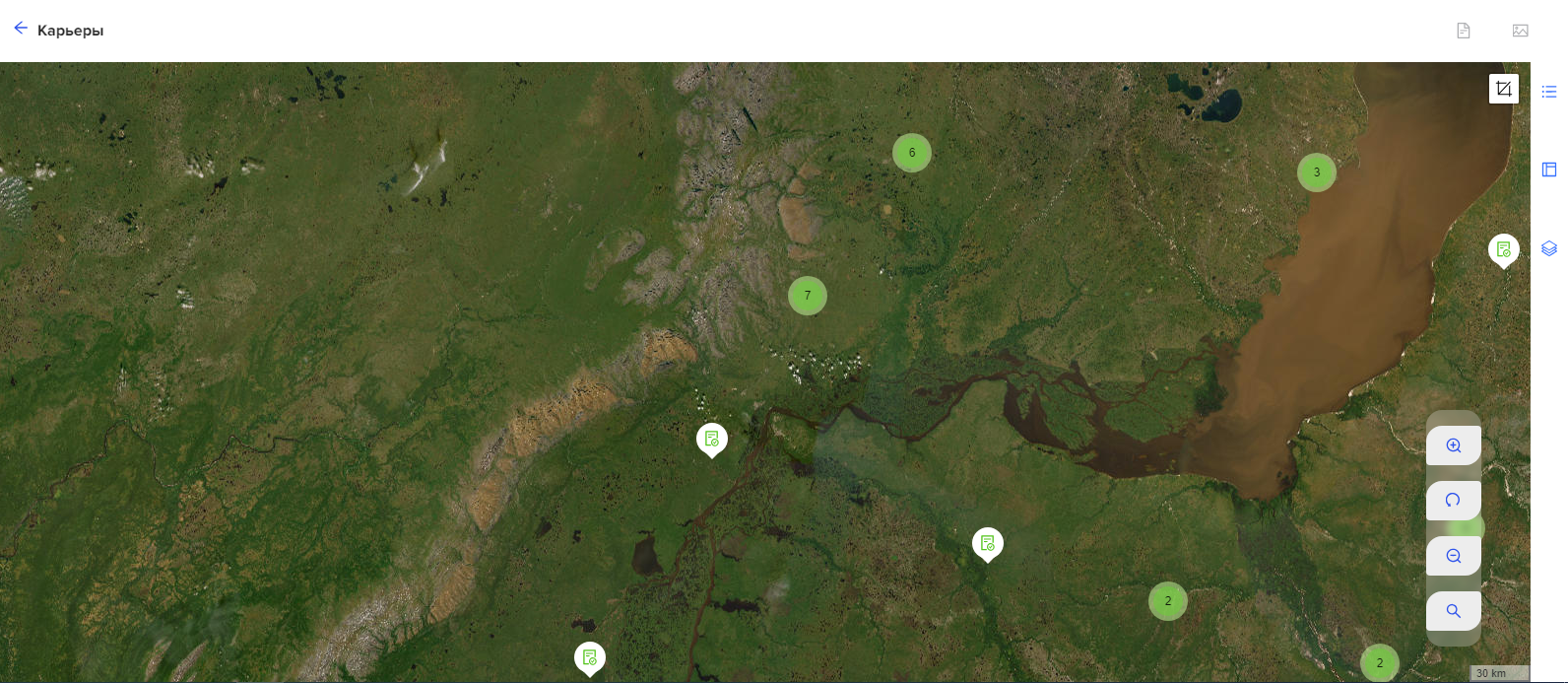 Рис. 26Инструменты замеров Инструменты замеров поз. 7 (см. Рис. 7) необходимы для замеров длины и площади полигонов на карте. В большинстве случаев замеры требуются для замеров контуров, границ карьеров и выявленных нарушений.Замер длины с помощью инструмента «Линейка» выполняется следующим образом:подвести курсор мыши к элементу «Инструменты замеров» в правом верхнем углу карты;из выпадающего списка выбрать инструмент «Линейка». Появляется элемент курсора в виде креста;нарисовать линию на карте. По завершению работы щелкнуть правой кнопкой мыши по последней точке. Отображается индикатор длины (Рис. 27).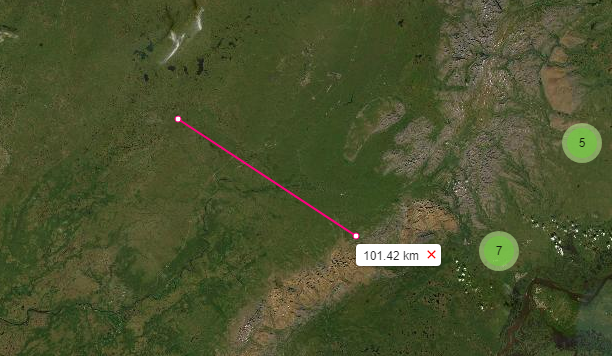 Рис. 27Замер площади с помощью инструмента «Площадь» выполняется следующим образом:подвести курсор мыши к элементу «Инструменты замеров» в правом верхнем углу карты;из выпадающего списка выбрать инструмент «Площадь». Появляется элемент курсора в виде креста;нарисовать контур на карте. По завершению работы щелкнуть правой кнопкой мыши по последней точке. Рядом с контуром отображается индикатор площади (Рис. 28).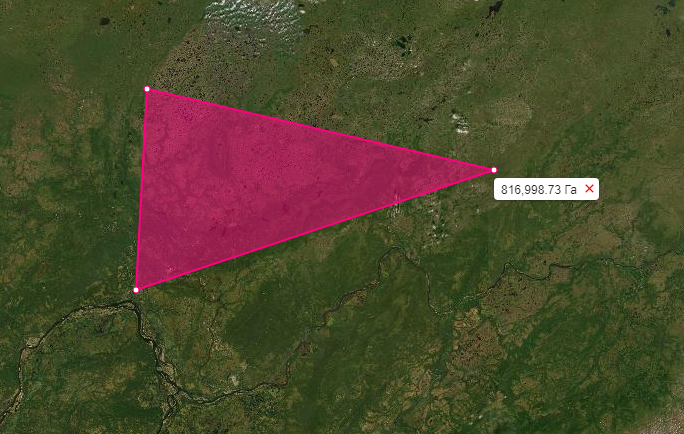 Рис. 28Окно «Администативные слои»Окно предназначено для отображения административных границ на карте.Для запуска окна «Административные слои» (Рис. 1.1) необходимо нажать кнопку «» (Административные слои) на боковой панели поз. 3 (см. Рис. 7).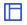 1 –группа кнопок; 2 – список административных слоев;3 – переключатель Окно «Административные слои» состоит из двух областей:группы кнопок поз. 1;списка административных слоев поз. 2.Описание группы кнопокПри подводе курсора мыши к кнопкам всплывают подсказки. Кнопка «» (Все слои) показывает полный список групп слоев. 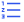 При выборе необходимой группы раскрывается список слоев, входящий в группу (Рис. 1.2).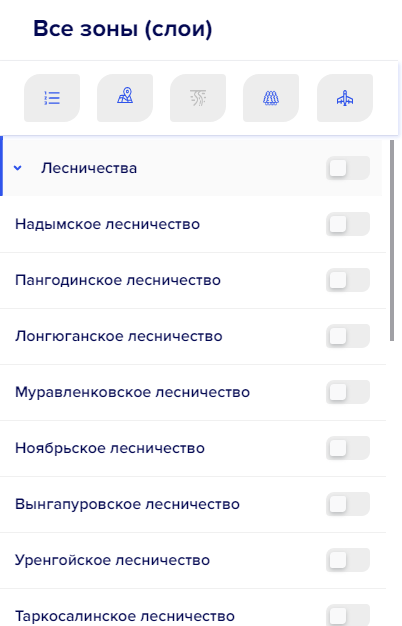 При нажатии на переключатель поз. 3 на карте отображаются границы соответствующего слоя.Кнопка «» (Административные районы) показывает список административных округов и районов.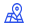 При нажатии на кнопку окно приобретает следующий вид (Рис. 1.3).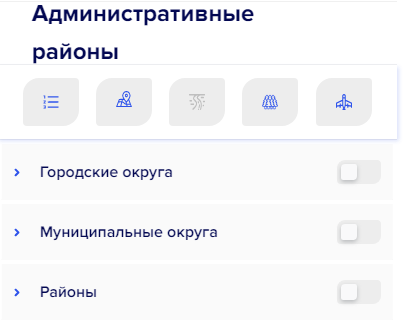 При нажатии на переключатель поз. 3 на карте отображаются границы соответствующего округа, района.Кнопка «» (Лесничества) показывает список лесничеств.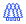 При нажатии на кнопку окно приобретает следующий вид (Рис. 1.4).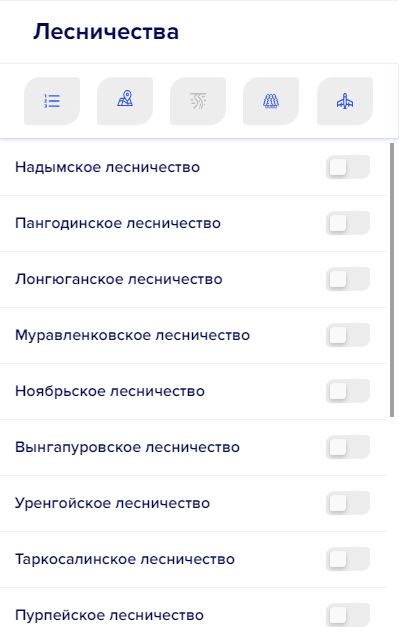 При нажатии на переключатель поз. 3 на карте отображаются границы соответствующего лесничества.Кнопка «» (Зоны полетов БПЛА) показывает список зон.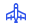 При нажатии на кнопку окно приобретает следующий вид (Рис. 1.5).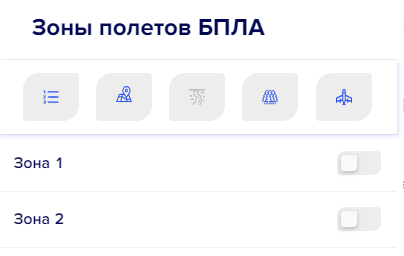 При нажатии на переключатель поз. 3 на карте отображаются границы соответствующей зоны.Окно «Список лицензий»Окно «Список лицензий» (Рис. 2.1) предназначено для отображения списка лицензий.Для вызова окна необходимо нажать кнопку «» (Список лицензий) на боковой панели поз. 3 главной страницы (см. Рис. 8).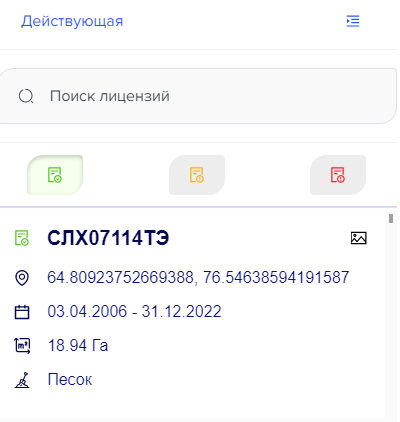 1 – список категорий лицензий; 2 – область данных лицензии;3 – кнопка «Спутниковые снимки»; 4 – кнопка сворачивания окна5 – поле поискаСписок категорий лицензий поз. 1:кнопка «» – список действующих лицензий. По умолчанию, в список загружается список действующих лицензий. На карте отображаются действующие лицензии в виде геометок карьеров «»;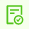 кнопка «» – список лицензий с предупреждениями о нарушениях. При нажатии на кнопку в списке отображаются лицензии с нарушениями лицензионного участка либо горного отвода. На карте отображаются лицензии в виде геометок карьеров «»;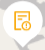 кнопка «» – список лицензий с выявленными нарушениями. При нажатии на кнопку в списке отображаются лицензии с нарушениями лицензионного участка и горного отвода. На карте отображаются лицензии в виде геометок карьеров «».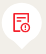 Область данных лицензии поз. 2 содержит:«СЛХ00704ТЭ» – название лицензии;«» – координаты геометки карьера;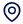 «» – период лицензии;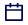 «» – площадь карьера;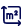 «» – тип добываемого ресурса;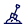 «» – нарушение лицензионного участка или горного отвода (отображается при выборе списка лицензий с предупреждениями о нарушениях);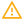 «» – нарушение лицензионного участка и горного отвода (отображается при выборе списка лицензий с выявленными нарушениями).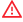 Кнопка «» поз. 3 предназначена для просмотра спутниковых снимков выбранного карьера.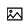 Кнопка «» поз. 4 предназначена для сворачивания окна «Список лицензий».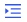 Поле поиска поз. 5 предназначено для поиска лицензии по названию.ДатаВерсияКраткое описание измененийФИО31.05.20221.0Документ созданБочарова О.ВТермины/сокращенияОпределениеАутентификацияПроцедура проверки подлинности пользователя путем сравнения введенных им логина / пароля с соответствующими данными, сохраненными в системеГеометкаИконка на карте геопортала для отображения местоположения карьераГеопорталВеб-портал, отображающий и предоставляющий доступ к географической информации посредством веб-сервисовГорный отводГеометризованный блок недр с определенными в установленном порядке пространственными границами, на котором разрешено вести добычуЗона нарушенияЗона несоответствия границ карьеров, выявленных с помощью автоматизированных средств программы, с границами, указанные в лицензииЗона погрешностиБуферная зона несоответствия границ карьеров, выявленных с помощью автоматизированных средств программы, с границами, указанные в лицензии, которая не считается нарушениемКартаТопографическая картаКарьерОбъединение лицензионного участка и горного отводаКластерОбъединение близко расположенных геометок в группуКонтурПолигон на карте геопортала для отображения границы карьераЛицензионный участок недрТерритория, на которой ведутся работы, связанные с добычей, но не сама добычаПользовательСотрудник, получивший доступ к программе на основании полномочий разграничения доступаПредполагаемая зона карьераЗона, выявленная с помощью автоматизированных средств программыПрограмма Программа для ЭВМ «Аврора.ГИС»Спутниковые снимкиОбработанные данные дистанционного зондирования Земли, представленные в виде визуальных изображений